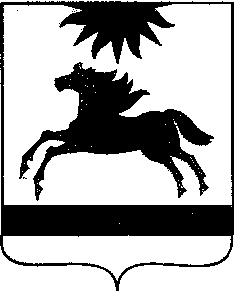 ЧЕЛЯБИНСКАЯ ОБЛАСТЬСОБРАНИЕ ДЕПУТАТОВАРГАЯШСКОГО МУНИЦИПАЛЬНОГО РАЙОНАРЕШЕНИЕ27 апреля 2022 г. № 238Заслушав и обсудив информацию начальника отдела по делам ГО и ЧС администрации Аргаяшского муниципального района Юмагужина И.А.Собрание депутатов Аргаяшского муниципального района РЕШАЕТ:1. Информацию о готовности Аргаяшского муниципального района к пожароопасному периоду в 2022принять к сведению (приложение).2. Рекомендовать:2.1. Администрации Аргаяшского муниципального района:1) организовать работу по тушению ландшафтных пожаров на территории Аргаяшского муниципального района; 2) разместить на официальном сайте Аргаяшского муниципального района правила пожарной безопасности и информацию о мерах административной ответственности за нарушение требований пожарной безопасности.2.2. Руководителю ЧОБУ «Аргаяшский лесхоз» выработать алгоритм взаимодействия Аргаяшского лесхоза и иных заинтересованных организаций и физических лиц при предотвращении перехода огня с ландшафтного пожара в лесной пожар.2.3. Главам сельских поселений Аргаяшского муниципального района:1) реализовать полномочия органов местного самоуправления по решению вопросов организационно-правового, финансового, материально-технического обеспечения пожарной безопасности муниципального образования;2) разработку и осуществление мероприятий по обеспечению пожарной безопасности муниципального образования и объектов муниципальной собственности, которые должны предусматриваться в планах и программах развития территории, обеспечение надлежащего состояния источников противопожарного водоснабжения, содержание в исправном состоянии средств обеспечения пожарной безопасности жилых и общественных зданий, находящихся в муниципальной собственности;3) разработку и организацию выполнения муниципальных целевых программ по вопросам обеспечения пожарной безопасности;4) разработку плана привлечения сил и средств для тушения пожаров и проведения аварийно-спасательных работ на территории муниципального образования и контроль за его выполнением;5) установление особого противопожарного режима на территории муниципального образования, а также дополнительных требований пожарной безопасности на время его действия;6) обеспечение беспрепятственного проезда пожарной техники к месту пожара;7) обеспечение связи и оповещения населения о пожаре;8) организацию обучения населения мерам пожарной безопасности и пропаганду в области пожарной безопасности, содействие распространению пожарно-технических знаний;9) социальное и экономическое стимулирование участия граждан и организаций в добровольной пожарной охране, в том числе участия в борьбе с пожарами.2.4. Управлению сельского хозяйства и продовольствия администрации Аргаяшского муниципального района:1) провести работу с сельхозпроизводителями, фермерскими хозяйствами и индивидуальными предпринимателями, осуществляющими сельскохозяйственную деятельность по обустройству минерализованных полос полей и по недопущению использования огня на полях для уборки сухой травянистой растительности;2) довести меры административной ответственности за нарушение требований пожарной безопасности.3. Настоящее решение разместить на официальном сайте Аргаяшского муниципального района в информационно-телекоммуникационной сети «Интернет».4. Настоящее решение вступает в силу со дня подписания.Председатель Собрания депутатовАргаяшского муниципального района 	   Л.Ф. ЮсуповаИнформацияо подготовке Аргаяшского муниципального звена областной подсистемы Единой государственной системы предупреждения и ликвидации чрезвычайных ситуаций к пожароопасному сезонуДля обеспечения пожарной безопасности на территории Аргаяшского муниципального района, администрацией района: -18.02.2022  принято постановление № 144 «Об охране лесов и населенных пунктов Аргаяшского муниципального района в пожароопасный период 2022 года»;- 9.03.2022 проведено заседание комиссии по предупреждению и ликвидации чрезвычайных ситуаций и обеспечению пожарной безопасности. Решением КЧС были предусмотрены меры:- по взаимодействию ЕЕДС района с ЧОБУ «Аргаяшское лесничество» и другими организациями;- организации дежурства в пожароопасный период работников администраций сельских поселений для своевременного оповещения по пожарам и   использования техники для тушение возможных пожаров;- запрета неконтролируемого выжигания сухих горючих материалов на земельных участках, граничащих с лесным фондом;-  о работе патрульных, патрульно-маневренных, маневренных и патрульно-контрольных групп и другие меры.Разработаны, согласованы и утверждены планы:- тушения лесных пожаров на территории ЧОБУ «Аргаяшское лесничество»;- тушения ландшафтных пожаров.Главами сельских поселений принимаются следующие меры по предупреждению пожаров на территории поселений:- разрабатываются паспорта населенных пунктов (85 населенных пунктов),подверженных угрозе лесных и ландшафтных пожаров;- определяются места забора воды пожарными автомобилями;- проводится оповещение населения о запрете сжигания мусора, пала прошлогодней травы;- проводится опашка населенных пунктов;- проводится разъяснительные беседы с населением.Определены привлекаемые силы и средства, задействованные для ликвидации загораний. Создан резерв финансовых (300тыс.рублей) и материальных ресурсов. Обучение населения по пожарной безопасности проводится через громкоговорящие устройства:- системы КСЭОН ( 18 населенных пунктов более 10 тыс.человек), ДК с.Аргаяш;- учреждений районного образования;-домов культур;- размещение информации на сайтах администрации района, «Аргаяш-Медиа»;- работников социальной помощи.Размещение памяток на информационных стендах администраций сельских поселений и организаций.Для оповещения населения о пожарах используется:- система КСЭОН (18 населенных пунктов более 10 тыс.человек), SMS cообщения;- старосты населенных пунктов (частично с применением переносных рупоров).За счет бюджета района:- 2019 год - закуплено три лесных плуга;- 2020 год - оказана финансовая помощь с/п на создание 5 ДПД;В 2021 году из бюджета района выделены финансовые средства с/п на обеспечение первичных мер пожарной безопасности в части создания условий для организации добровольной пожарной охраны :- ремонт помещения пожарной части в с.Кузнецкое -3 354720 руб.;- содержание добровольной пожарной команды в д. Дербишева -308 300 и582 300 руб., областной бюджет;- строительство пирсов 194 506 руб.;- закупку носимых средств оповещения в количестве 21 шт. на сумму 71 925 руб.;- приобретение, установка пожарных извещателей на сумму 87 150 руб., всего установлено 167 датчиков в 100 жилых помещениях.На сегодняшний день противопожарное прикрытие Аргаяшского муниципального района обеспечивают пожарные части:1. 56 ПСЧ «3 ОФПС по Челябинской области» – 8 чел., 2 автомашины;2. ПЧ 216 ОГУ ППС ЧО с. Кулуево – 2 чел., 1 автомашина;3. ПЧ 217 ОГУ ППС ЧО с. Байрамгулово – 2 чел., 1 автомашина;4. ПЧ 218 ОГУ ППС ЧО с. Кузнецкое – 2 чел., 1 автомашина.Созданы: ДПК в деревне Дербишева – 4 чел., 1 автомашина, 1 мотопомпа, 4 ранца. ДПД д. Курамшина – 6чел., 1 мотопомпа, 6 ранцев. ДПД п. Калиновский – 5 чел., 1 мотопомпа, 5 ранцев, 1 громкоговоритель. ДПД д. Уразбаева – 5 чел., 1 мотопомпа, 5 ранцев. ДПД д. Акбашева – 5 чел., 1 мотопомпа, 5 ранцев, 1 громкоговоритель.На территории Аргаяшского муниципального района за 2021 год зарегистрировано 53 лесных пожара общей площадью 269,57Га.Основными направлениями деятельности на 2022 г., необходимо считать:-создание и накопление материальных ресурсов для ликвидации чрезвычайных ситуаций;- уборка сухой растительности с территорий населенных пунктов;- улучшение профилактической работы по соблюдению правил пожарной безопасности (обучение населения(детей), установка пожарных извещателей в жилом секторе, работа со старостами).О готовности Аргаяшского муниципального района к пожароопасному периоду в 2022 годуПриложение к решению Собрания депутатовАргаяшского муниципального районаот 27.04..2022 № 238